Государственное Бюджетное Дошкольное Учреждение Общеразвивающего вида 
№26 Калининского района.Совместная образовательная деятельность в рамках проекта «Олимпионик»«У нас в гостях талисманы олимпиады Сочи 2014».Для детей старшей группы.Интеграция областей: «Физическое развитие», «Социально-коммуникативное», «Познание».С использованием современных образовательных технологий: «Здоровьесберегающих», «ИКТ», «Моделирование», «Исследовательские технологии».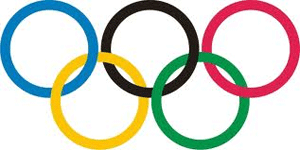 Образовательная деятельность в рамках проекта «Олимпионик». Тема «У нас в гостях олимпийские талисманы». Для детей старшей группы.Используемые технологии:ИКТ - Здоровьесберегающие технологии.Моделирование: модели зимних видов спорта.Исследовательские технологии (экспериментирование с водой).Технологии плоскостного моделирования (собрать лёд из частей).Оборудование:Иллюстрации и модели зимних олимпийских видов спорта.Магнитная доска, видеопроектор, конверты с разрезными картонками для конструирования льда, емкость для экспериментирования с водой.Предварительная работа.Рассматривание олимпийских символов и талисманов олимпиады.Разговор о любимых видах спорта детей. Чтение стихов и загадывание загадок по этой теме.Задачи.Способствовать становлению устойчивого интереса к правилам здорового образа жизни.Развивать умение избегать опасных для здоровья ситуаций.Формировать практические навыки в исследовательской деятельности.Введение в активную речь слов на спортивную тематику.Организационный момент. Приветствие - дети встают в круг вместе с воспитателем:«Мы гостей своих встречаем,Всем добра желаем,Доброго утра! Доброго дня!»Восп.  «Внимание! Посмотрите на меня и послушайте меня! Я назову вам слова, ваша задача их запомнить: снег, лыжи, игра, спортсмены, конки, лед, медали.Голос помощника. «Подождите, подождите! Не начинайте без нас. Мы тоже хотим запомнить эти слова. Они нам очень нравятся.»На стене с помощью проектора появляются символы Олимпиады (леопард, заяц, медведь) 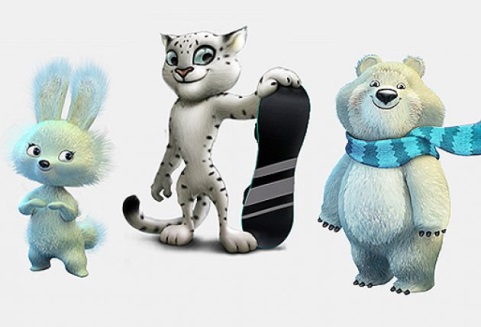 «Здравствуйте всем!» Дети отвечают приветствием: «Мы рады вас видеть»Символы Олимпиады. «Повторите нам, пожалуйста эти слова, мы их тоже запомним». Воспитатель повторяет слова (снег, лыжи, игра, спортсмены, конки, лед, медали).Символы Олимпиады: «Мы привезли вам с Олимпиады разные картинки (воспитатель раскладывает их  на столе, дети рассматривают.) А еще вот такой необычный Олимпийский калейдоскоп: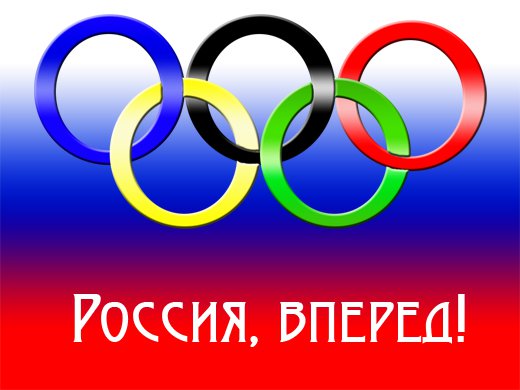 Воспитатель закрепляет таблицу на магнитной доске.Символы Олимпиады: «Выполняя наши задания вы будете каждый раз открывать цифру и узнаете, что за картинка здесь спряталась».Восп. «Дети, вы готовы выполнять задания от наших гостей? Тогда вперед и всем удачи!»Воспитатель предлагает всем детям присесть на стульчики и обращается к игровым персонажам: «Кто будет первый?»Леопард: « Я самый быстрый. Я принес вам разные картинки и модели к картинкам зимних видов спорта. Я хочу, что бы вы угадали мой самый любимый вид спорта.  Слушайте внимательно. Для этого спорта обязательно нужны: снег, спортивный костюм и лыжи. Воспитатель выслушивает ответы детей. Кто правильно отгадывает вид спорта, подходит к столу и выбирает картинку лыжного спорта. Второй ребенок подходит к другому столу и выбирает модель к картинкам лыжного спорта. Картинки и модели укрепляются на магнитной доске. Все дети проговаривают слова «лыжник», «горнолыжник».Леопард: «Спасибо, дети! Лыжный спорт мой самый любимый и вы можете открыть карточку под цифрой 1.»Ребенок подходит  к мольберту и переворачивает карточку, укрепляя ее. Леопард: «А если вы пойдете со мной на лыжную прогулку, я разрешу вам открыть карточку под цифрой 2. Физкультурная пауза-имитация ходьбы на лыжах.Восп. «Дети готовы! Превратились в лыжников и отправляемся в путь вместе с леопардом. Напоминаю вам о правильном  дыхании – вдыхаем носом, выдыхаем ртом. Внимание, остановка. Впереди большой сугроб (используется белая ткань). Вопрос к детям: «Как вы думаете, что там может быть?»Воспитатель выслушивает варианты ответов детей. Воспитатель поднимает ткань и находит разные предметы (клюшка, шлем, перчатки). В разговор вступает зайчонок.Заяц: «Ой, подождите. Это же любимые предметы моего вида спорта. Ребята, вы можете назвать мою любимую игру.»Дети отгадывают спорт – хоккей. Воспитатель называет игроков, которые играют в хоккей – хоккеист, а людей, которые приходят на стадион и кричат – ура, ура гол! – болельщики.Заяц: «Найдите, пожалуйста, картинку и модель этого вида спорта.»Двое детей выбирают картинку и модель и прикрепляют к доске. Олимпийский зайчонок разрешает открыть карточку с №3. Заяц: «Как вы думаете, а какого предмета здесь не хватает для игры в хоккей? (шайбы). Ой, моя любимая шайба потерялась.Восп. «А какая она была? Расскажи нам, и дети быстро тебе помогут её найти.»Все подходят к столу где разложены блоки Дьенеша. Заяц называет признаки (синяя, большая, толстая). Вызываются два ребенка, и устраивается соревнование, кто быстрее найдет шайбу по названным признакам. Затем воспитатель предлагает найти запасную шайбу. Можно усложнить задание с использованием моделей (желтая, большая, тонкая). Заяц благодарит за помощь и разрешает открыть карточку №4.Воспитатель с детьми подходит медвежонку(он сидит на коврике). Дети садятся на коврик перед медведем и просят рассказать, почему тот такой грустный.Медведь: «Для моего любимого спорта нужен лед и коньки. Отгадайте, что это за спорт?»Если дети называют конькобежный спорт, то медведь добавляет, что нужна еще музыка. Дети отгадывают – фигурное катание.Медведь: «Но у меня есть проблема. Фигуристов много, а лед, где они должны кататься раскололся.»Восп. «Не грусти, медвежонок, мы тебе поможем.»Детям раздают конверты с льдинками и они собирают лед (звучит музыка). Коллективное задание. Затем воспитатель играет с детьми в речевую игру «Лед – это хорошо, или плохо». Выслушивает ответы детей. Медвежонок благодарит детей и предлагает открыть карточку №5.Все символы Олимпиады проводят с детьми игру «Делай, как я». Используется проектор, изображения на экране двигаются влево, вправо, вверх, вниз. Дети двигаются соответственно – прыжки, приседания, шаги.Восп. «Спасибо за олимпийскую зарядку! Ребята, а чем награждают олимпийских победителей? Правильно, олимпийскими медалями. И сегодня нам поможет сделать медали вода. А вас это не удивляет? Как сейчас обыкновенная вода поможет нам? (выслушивает ответы детей). Мы сейчас вместе с игровыми персонажами пройдем в уголок природы  (в уголке стоят 2 столика, на них кувшин с водой и заготовки круглой формы с символикой олимпиады  и дополнительные мелкие украшения – бусинки, нарезанная фольга, ниточки, карточки с алгоритмом действий).Алгоритм (нарисованы следующие  действия):1. Берем формочку2. Наполняем предметами для украшений3. Наливаем воду4. Вопрос – что делаем дальше?Дети, используя алгоритм, заполняют формочки и отвечают на вопрос. Воспитатель на подносе уносит формочки в холод и одновременно выносится поднос с заранее подготовленными замороженными медалями. Воспитатель вместе с детьми рассматривает медали и награждает детей.Восп. «Приглашаю всех в круг.  Пришло время вспомнить слова, которые мы запоминали в начале нашей встречи»После того, как все слова вспомнили, дети открывают карточку №6 и появляется картинка с олимпийскими кольцами. Вкратце проговаривается значение символики Олимпиады. Затем дети вместе с воспитателем прощаются с гостями:«Всех благодарим и спасибо говорим.А всем гостям «До новых встреч!»236415